Муниципальное бюджетное дошкольное образовательное учреждение«Детский сад №8 «Белоснежка»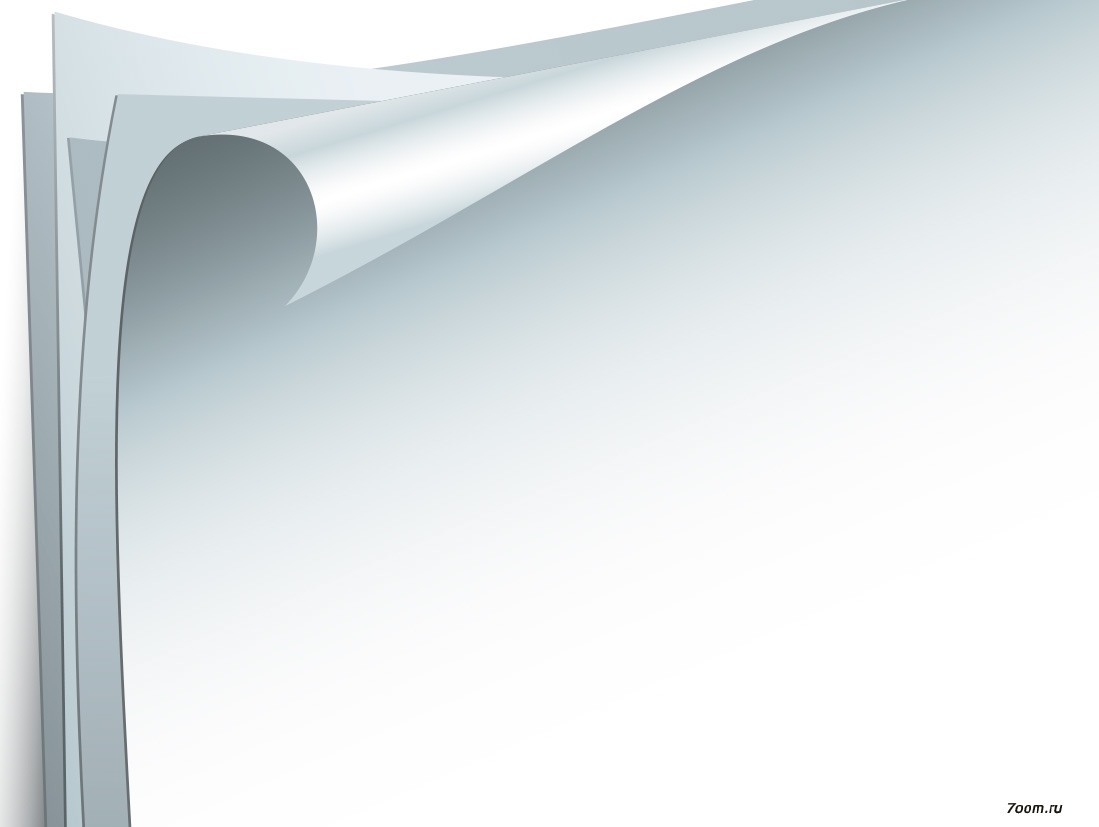 Проект«Знакомьтесь: WIMMELBUCH!Универсальный инструмент развития речи»,направленный оптимизацию образовательного процесса, направленного на амплификацию (обогащение) речевого развития детей с ОВЗУчитель-логопед: И.В. Гермашовагород МегионСодержаниеИНФОРМАЦИОННАЯ КАРТА ПРОЕКТАПроект «Знакомьтесь: WIMMELBUCH! Универсальный  инструмент развития речи» направлен на оптимизацию образовательного процесса, направленного на амплификацию (обогащение) речевого развития детей с ОВЗ.ПОЯСНИТЕЛЬНАЯ ЗАПИСКАВ период дошкольного детства формируются пред​посылки будущей учебной деятельности детей. Одной из причин, не позволяющей ребёнку успешно обучаться уже в 1 классе, является несформированность познавательной деятельности детей. Именно познавательные психические процессы обеспечивают получение человеком знаний об окружающем мире и о самом себе. Их несовершенство не обеспечивает процесс общения, а значит и не способствует развитию речемыслительной и познавательной деятельности, препятствует овладению знаниями, что создает картину неготовности детей к школьному обучению. У детей с ОНР на фоне системных речевых нарушений недостаточно сформированы многие психические функции: логическое мышление, слуховое и зрительное внимание, восприятие, память, отмечается замедленность процессов переработки сенсорной информации, снижение работоспособности и не формируются коммуникативные навыки. Связь речевого нарушения с другими сторонами психического развития обуславливает наличие вторичных дефектов.Исследование функции внимания выявило, что дети с ограниченными возможностями здоровья (ОВЗ), к которым относятся дети с тяжелыми нарушениями речи (ТНР) быстро устают, нуждаются в побуждении со стороны педагога, затрудняются в выборе продуктивной тактики, ошибаются на протяжении всей работы. У ряда детей отмечается недостаточная устойчивость внимания. Речевая недостаточность сказывается и на развитии памяти. Связь между речевыми нарушениями детей и другими сторонами их психического развития обусловливает специфические особенности их мышления. Обладая в целом полноценными предпосылками для овладения мыслительными операциями, доступными их возрасту, дети, однако, отстают в развитии словесно-логического мышления, без специального обучения с трудом овладевают анализом и синтезом, сравнением, обобщением. Названные затруднения во многом определяются недоразвитием обобщающей функции речи и обычно успешно компенсируются по мере коррекции речевой недостаточности. Детям с недоразвитием речи, наряду с общей соматической ослабленностью присуще и некоторое отставание в развитии двигательной сферы. Наибольшие трудности выявляются при выполнении движений по словесной инструкции. Особого внимания требует рассмотрение особенностей мелкой моторики пальцев рук. Несовершенство речевых умений и навыков не обеспечивает необходимого структурного и смыслового оформления высказывания, не является, в свою очередь, базой для дальнейшего речевого развития и затрудняет формирование основных функций речи –коммуникативной, познавательной, обобщающей, регулирующей. Изучение особенностей познавательной деятельности детей с ОНР позволяет определить пути педагогической коррекции психических процессов, усугубляющих речевое недоразвитие. Такой подход оказывает положительное влияние на сознательное овладение детьми программным материалом, что приводит к высокой роли коррекционно-развивающего обучения. Специальная работа по устранению недостатков речи должна строиться на активизации познавательной деятельности.Коррекция речевых дефектов — один из наиболее сложных видов комплексной медико-психолого-педагогической помощи детям. Сложность оказания такой помощи обусловлена, прежде всего, тем, что нарушение речевой деятельности, никогда не существует само по себе, оно носит многосторонний характер. Одно из обязательных условий эффективности системы коррекционного обучения и воспитания детей дошкольного возраста с нарушениями речи — высокий уровень их речевой и познавательной активности. Развитие памяти, внимания, мышления, речи, общих способностей детей – главная задача специальных дошкольных учреждений для детей с нарушениями речи. В основу своей работы по развитию речи детей и ее коррекции, а также обеспечения продуктивного познавательного процесса у детей с ОВЗ я решила использовать в работе «WIMMELBUCH», который придумали в Германии (от немецкого слова «wimmeln» — толпиться). Рассмотрев несколько изданий, я решила использовать виммельбухи на индивидуальных и подгрупповых логопедических занятиях. Представленный материал используется на различных занятиях: по развитию лексико-грамматических категорий и связной речи, по обучению грамоте, по обучению чтению, по развитию фонематического слуха, по развитию мелкой моторики, т.к. это позволяет более рационально усвоить предлагаемую детям информацию. Овладение этими приемами позволяет значительно сократить время обучения, развить у ребенка творческое, нетрадиционное видение мира, подобрать индивидуальный «ключ» запоминания и обработки информации каждому ребенку с учетом индивидуальных особенностей мышления.Это книги с большим количеством детально прорисованных картинок. Они весёлые, интересные и могут занять внимание ребёнка довольно долго. Парадокс: для лучшего развития речи ребенка ему необходимо как можно чаще рассматривать книги, в которых абсолютно нет слов. Но зато есть картинки, по которым можно рассказывать увлекательные истории. Да-да, из одной и той же иллюстрации можно выудить множество историй, причем у каждого «чтеца» они будут свои, неповторимые. Тщательно продуманные образы, полностью задействованное пространство, скрупулезно прорисованные детали создают особую, отличительную атмосферу Wimmelbuch. Такие книги для рассматривания пользуются бешеной популярностью и сейчас находятся в топах всех книжных хитов. Wimmelbuch имеют свои отличительные особенности: как правило, количество разворотов небольшое — 7-10, напечатанных на плотном картоне; «классический» Wimmelbuch достаточно большой, формата А2, однако существуют и более компактные варианты, которые удобно брать с собой в дорогу или на прогулки. Количество деталей на страницах просто зашкаливает, буквально каждый сантиметр пространства задействован художником и может принимать участие в какой-то истории. Здесь нет единого смыслового центра, сюжетные линии разворачиваются одновременно. Всякий раз, открывая книгу, можно находить новые взаимосвязи, жизненные ситуации, «подсматривать» за привычками любимых героев, сравнивать и предполагать развитие событий, знакомиться с новыми словами, понятиями, взаимосвязями, — и все это в виде увлекательных, сиюминутно рождающихся историй. Виммельбухи по праву считаются семейными изданиями, ведь сюжет создается при совместном просмотре, опираясь на индивидуальный жизненный опыт малыша. Недаром психологи так любят книги-картинки, и рекомендуют родителям почаще рассматривать их вместе с детьми. Ребенок зачастую переносит в придуманный образ действительно волнующую его проблему, а это значит, что родители могут отсеять часть из них уже на стадии моделирования ситуаций с героями книг. Актуальность проекта определяется, что данный проект сочетает в себе средства и способы коррекции речевых нарушений и развития познавательных процессов детей.Цель: оптимизация образовательного процесса, направленного на амплификацию (обогащение) речевого развития детей с ОВЗ.Для достижения данной цели были определены следующие задачи:-развивать речь детей и коррекция ее нарушений;-обеспечить продуктивный познавательный процесс детей с ОВЗ на материале WIMMELBUCH (включение ребенка в деятельность, требующую активизации того или иного познавательного процесса (или сразу нескольких))Ожидаемые результаты: 1. Совершенствование коррекционной работы по развитию речи у детей с ОВЗ.2.Положительная динамика, как речевого развития, так и развития познавательных интересов и познавательных способностей.Эффективность данных результатовСроки и этапы проекта:Проект «Знакомьтесь: WIMMELBUCH! Универсальный  инструмент развития речи» долгосрочный - сентябрь 2017 – май  2018 (9 месяцев)1. Подготовительный  этап (1 – 15 сентября 2017г.)2. Основной  этап (18 сентября 2017г. – апрель 2018г.)3. Заключительный этап (май 2018г.)Участники проекта: -Воспитанники группы «А» компенсирующей направленности для детей с тяжёлыми нарушениями речи 6-7 лет,Воспитанники разновозрастной группы компенсирующей направленности для детей с тяжёлыми нарушениями речи 6-7 лет,Учитель-логопедСодержание  этапов проекта Работа по реализации проекта «Знакомьтесь: WIMMELBUCH! Универсальный  инструмент развития речи» проходила в три этапа.I этап. ПОДГОТОВИТЕЛЬНЫЙ (1 – 15 сентября 2017г.)Задачи:1.Определить направления работы по реализации проекта, сроки, цели, конкретные формы работы;2.Начать сбор методических, дидактических и наглядных  материалов (информационный банк).Работа по реализации проекта «Знакомьтесь: WIMMELBUCH! Универсальный  инструмент развития речи» начинается с:-составления перспективного плана реализации проекта,-подбора материала для использования на индивидуальных и подгрупповых логопедических занятиях (электронный вариант).II этап. ОСНОВНОЙ (сентябрь 2017г. – апрель 2018г.) Задачи: 1.Познакомить родителей (законных представителей) воспитанников с Wimmelbuch, показать целесообразность его использования в процессе развития речи детей с ОВЗ2.Начать систематическое использование книжных разворотов Wimmelbuch в работе с детьми.3.Начать составление программы действий (последовательных вопросов к каждой странице)Средства и методы проекта:-организация индивидуальных и подгрупповых занятий с воспитанниками, применяя книжные развороты Wimmelbuch;-основной метод: наглядный, словесный, активные методы, которые подразумевают включение воспитанников в обсуждение материала, что развивает их интерес к познавательному процессу. Работа с разворотами Wimmelbuch нацелена на развитие у детей внимания, памяти и логического мышления.III этап. ЗАКЛЮЧИТЕЛЬНЫЙ (май 2018г.)Задачи: 1.Проанализировать эффективность коррекционной работы с детьми в процессе реализации проекта.Результаты основной первичной диагностикиРезультаты промежуточной диагностики2.Презентовать проект «Знакомьтесь: WIMMELBUCH! Универсальный  инструмент развития речи» педагогам ДОУ.Оценка результатов1.Совершенствование коррекционной работы по развитию речи у детей с ОВЗ.2.Наблюдается положительная динамика, как речевого развития, так и развития познавательных интересов и познавательных способностей.Перспективный план реализации проекта «Знакомьтесь: WIMMELBUCH! Универсальный инструмент развития речи»*Содержание и использование разворотов Wimmelbuch определяется учителем-логопедом в зависимости от тематики логопедических занятий, а также решаемых на них задач.ЗаключениеУ детей с общим недоразвитием речи на фоне системных речевых нарушений задерживается развитие познавательных процессов и коммуникативных навыков. Их несовершенство не обеспечивает процесс общения, а значит и не способствует развитию речемыслительной и познавательной деятельности, препятствует овладению знаниями.Целенаправленная работа по развитию познавательных процессов должна включаться во все программные занятия, а также в игровую деятельность детей. Предложенная форма работы позволят научить детей сравнивать предметы между собой; обобщать; ориентироваться в пространстве; концентрировать внимание, развить его произвольность; определять последовательность событий; развить зрительно-моторную координацию; развить зрительное восприятие, память.Перспектива Поиск новых приемов работы для включения их в различные виды деятельности.Информационная карта проекта3 стр.Пояснительная  записка4-6 стр.Содержание этапов проекта 7-8 стр.Приложениес 11 стр.1.Название проектаЗнакомьтесь: WIMMELBUCH! Универсальный инструмент развития речи2.Автор – составитель проекта Гермашова Ирина Владимировна  –  учитель-логопед3.Название и полный адрес учрежденияМуниципальное бюджетное  дошкольное  образовательное учреждение «Детский  сад  №8  «Белоснежка».  Ханты-Мансийский  автономный  округ - Югра,  г. Мегион, ул. Новая, д. 4/15.Телефон, факсТел. 8-34643-2-14-236.Участники проектаВоспитанники группы «А» компенсирующей направленности для детей с ТНР 6-7 лет,Воспитанники разновозрастной группы компенсирующей направленности для детей с ТНР 6-7 лет,Учитель – логопед 7.Длительность, сроки и этапы реализации проектаДолгосрочный сентябрь 2017– май  2018 (9 месяцев)1. Подготовительный (1 – 15 сентября 2017г.)2. Основной (18 сентября 2017г. – апрель 2018г.)3. Заключительный (май 2018г.)8.Тип проекта Практико-ориентированный9.Инновации проекта Внедрение в практику работы учителя-логопеда инновационного направления в детских книгах «Книги-картинки (Wimmelbuch)»10.Цель проектаОптимизация образовательного процесса, направленного на амплификацию (обогащение) речевого развития детей с ОВЗ11.Задачи проекта-развивать речь детей и коррекция ее нарушений;-обеспечить продуктивный познавательный процесс детей с ОВЗ на материале WIMMELBUCH (включение ребенка в деятельность, требующую активизации того или иного познавательного процесса (или сразу нескольких))12.Ожидаемые результаты Совершенствование коррекционной работы по развитию речи у детей с ОВЗ Положительная динамика, как речевого развития, так и развития познавательных интересов и познавательных способностейРебенок может научить взрослого трем вещам: радоваться без всякой причины, всегда находить себе занятие и настаивать на своем. Пауло КоэльоДля детей-положительная динамика речевого развития;-индивидуальный подход к каждому ребенкуДля родителей-положительная оценка деятельности ДОУДля учителя-логопеда-положительный психологический климат между логопедом и родителями;-заинтересованность   педагога   в   творчестве   и инновациях; -удовлетворенность собственной деятельностью;-учет положительной динамики в развитии детей по развитию речи при аттестации педагога.Высокий Средний Низкий -59%41%Высокий Средний Низкий 29%71%-СрокФормы и методы работыСодержание работыРезультатI. Подготовительный этапI. Подготовительный этапI. Подготовительный этапI. Подготовительный этап1-15 сентября 2017г.Определение направления работы по реализации проекта, сроков, цели, конкретных формы работыМониторинг речевого развития воспитанников 6-7 летСбор методических, дидактических и наглядных  материалов (информационный банк)Составление перспективного плана реализации проектаВыявление стартовых условий (исходного уровня развития) воспитанниковПодбор материала для использования на индивидуальных и подгрупповых логопедических занятияхПерспективный план реализации проектаСправка по результатам основной первичной диагностикиНаглядный материал (электронный вариант)II. Основной этапII. Основной этапII. Основной этапII. Основной этапСентябрь  2017г.Практикум для родителей «Книжки-гляделки»Знакомство родителей с Wimmelbuch, показать целесообразность его использования в процессе развития речи детей с ОВЗКонспект мероприятия, фотоотчётОктябрь2017г.- апрель2018г.(2-3 раза в неделю)*Книжные развороты Wimmelbuch Систематическое использование Наличие материалаЕженедельно Программа действий (последовательные вопросы)Составление программы действий (последовательных вопросов к каждой странице) Наличие материала III. Заключительный этапIII. Заключительный этапIII. Заключительный этапIII. Заключительный этапМай 2017г.«С Wimmelbuch мы играли, речь свою развивали!» (практическое занятие)Мониторинг речевого развития воспитанников 6-7 летМониторинг работы по реализации проекта «Знакомьтесь: WIMMELBUCH! Универсальный инструмент развития речи»Показ родителям воспитанников видео занятия с использованием WimmelbuchВидео мероприятияСправка по результатам основной итоговой диагностикиПортфолио проекта